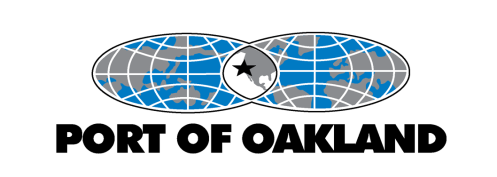 Port of OaklandFinancial Services Division, Purchasing Department530 Water Street, Oakland, CA 94607  Port of OaklandFinancial Services Division, Purchasing Department530 Water Street, Oakland, CA 94607  Port of OaklandFinancial Services Division, Purchasing Department530 Water Street, Oakland, CA 94607  Port of OaklandFinancial Services Division, Purchasing Department530 Water Street, Oakland, CA 94607  Port of OaklandFinancial Services Division, Purchasing Department530 Water Street, Oakland, CA 94607  SIGN-IN SHEETNon-Mandatory Pre-Proposal Zoom MeetingNon-Mandatory Pre-Proposal Zoom MeetingNon-Mandatory Pre-Proposal Zoom MeetingNon-Mandatory Pre-Proposal Zoom MeetingNon-Mandatory Pre-Proposal Zoom MeetingNon-Mandatory Pre-Proposal Zoom MeetingNon-Mandatory Pre-Proposal Zoom MeetingNon-Mandatory Pre-Proposal Zoom MeetingNon-Mandatory Pre-Proposal Zoom MeetingNon-Mandatory Pre-Proposal Zoom MeetingRFP No.:  22-23/15 - As Needed Environmental Planning Consulting ServicesRFP No.:  22-23/15 - As Needed Environmental Planning Consulting ServicesRFP No.:  22-23/15 - As Needed Environmental Planning Consulting ServicesRFP No.:  22-23/15 - As Needed Environmental Planning Consulting ServicesRFP No.:  22-23/15 - As Needed Environmental Planning Consulting ServicesRFP No.:  22-23/15 - As Needed Environmental Planning Consulting ServicesRFP No.:  22-23/15 - As Needed Environmental Planning Consulting ServicesRFP No.:  22-23/15 - As Needed Environmental Planning Consulting ServicesRFP No.:  22-23/15 - As Needed Environmental Planning Consulting ServicesRFP No.:  22-23/15 - As Needed Environmental Planning Consulting ServicesDate:Date:Janaury 24, 2024Janaury 24, 2024Janaury 24, 2024Time:Time:11:00 A.M. Pacific Time11:00 A.M. Pacific Time11:00 A.M. Pacific TimeLocation:Location:Zoom Meeting/Virtual MeetingZoom Meeting/Virtual MeetingZoom Meeting/Virtual MeetingZoom Meeting/Virtual Meeting#Name (Print)Name (Print)Company (Print)Company (Print)Company (Print)Company (Print)Phone NumberEmail (Print)Email (Print)1Janet DallasJanet DallasAECOMAECOMAECOMAECOM916-607-1775janet.dallas@aecom.comjanet.dallas@aecom.com2Till StoeckeniusTill StoeckeniusRambollRambollRambollRamboll415.717.0039tstoeckenius@ramboll.comtstoeckenius@ramboll.com3Rose WalshRose WalshFirstCarbon SolutionsFirstCarbon SolutionsFirstCarbon SolutionsFirstCarbon Solutions916.768.3972RWalsh@fcs-intl.comRWalsh@fcs-intl.com4Laura PrickettLaura PrickettCirclepointCirclepointCirclepointCirclepoint5Julia FurtadoJulia FurtadoESAESAESAESA(925)-528-8128jfurtado@esassoc.comjfurtado@esassoc.com6Jeff ThomasJeff ThomasAECOMAECOMAECOMAECOM510-646-2145jeff.thomas@aecom.comjeff.thomas@aecom.com7Sam MooseSam MooseGHDGHDGHDGHD(707) 236-1536sam.moose@ghd.comsam.moose@ghd.com8Nicholas PilgrimNicholas PilgrimAcumen Building Enterprise IncAcumen Building Enterprise IncAcumen Building Enterprise IncAcumen Building Enterprise Inc9252852295Nicholas.pilgrim@acumentransit.comNicholas.pilgrim@acumentransit.com9Patrick SuttonPatrick SuttonBaseline Environmental ConsultingBaseline Environmental ConsultingBaseline Environmental ConsultingBaseline Environmental Consulting510-922-0080patrick@baseline-env.compatrick@baseline-env.com10Karin BoulerKarin BoulerRS&HRS&HRS&HRS&H916-849-9375Karin.bouler@rsandh.comKarin.bouler@rsandh.com11Nikki BrandNikki BrandRS&HRS&HRS&HRS&H810‑496‑6747nikki.brand@rsandh.comnikki.brand@rsandh.com12Robert PerreraRobert PerreraHuffman-Broadway GroupHuffman-Broadway GroupHuffman-Broadway GroupHuffman-Broadway Group13Catherine ParentiCatherine ParentiGHDGHDGHDGHD(480) 254-6953katie.parenti@ghd.comkatie.parenti@ghd.com14Melinda SchulzeMelinda SchulzeBurns & McDonnellBurns & McDonnellBurns & McDonnellBurns & McDonnell510-612-7055mrschulze@burnsmcd.commrschulze@burnsmcd.com15Alexa JensenAlexa JensenIntegral Consulting Inc.Integral Consulting Inc.Integral Consulting Inc.Integral Consulting Inc.ajensen@integral-corp.comajensen@integral-corp.com#Name (Print)Name (Print)Company (Print)Company (Print)Company (Print)Company (Print)Phone NumberEmail (Print)Email (Print)16Avila BrightAvila BrightAlbion EnvironmentalAlbion EnvironmentalAlbion EnvironmentalAlbion Environmental(831) 469-9128marketing@albionenvironmental.commarketing@albionenvironmental.com17Laura PrickettLaura PrickettCirclepointCirclepointCirclepointCirclepoint510.285.6709l.prickett@circlepoint.coml.prickett@circlepoint.com18Cameron JohnsonCameron JohnsonIntegral Consulting Integral Consulting Integral Consulting Integral Consulting 19Charles SmithCharles SmithGHDGHDGHDGHD(949) 585-5257charles.smith@ghd.comcharles.smith@ghd.com20Philip AultPhilip AultFirstCarbon SolutionsFirstCarbon SolutionsFirstCarbon SolutionsFirstCarbon Solutions559-930-6191pault@fcs-intl.compault@fcs-intl.com21Ken SchwarzKen SchwarzMontrose EnvironmentalMontrose EnvironmentalMontrose EnvironmentalMontrose Environmental510-421-7664keschwarz@montrose-env.comkeschwarz@montrose-env.com22Tom EngelsTom EngelsMontrose EnvironmentalMontrose EnvironmentalMontrose EnvironmentalMontrose Environmental916-790-8548tmengels@montrose-env.comtmengels@montrose-env.com23Kelly BayerKelly BayerAECOMAECOMAECOMAECOM415-243-3840kelly.bayer@aecom.comkelly.bayer@aecom.com24Robert PerreraRobert PerreraHuffman-Broadway Group, Inc.Huffman-Broadway Group, Inc.Huffman-Broadway Group, Inc.Huffman-Broadway Group, Inc.415-385-4106rperrera@h-bgroup.comrperrera@h-bgroup.com25Cameron JohnsonCameron JohnsonIntegral ConsultingIntegral ConsultingIntegral ConsultingIntegral Consulting(415)602-2970cjohnson@integral-corp.comcjohnson@integral-corp.com26Akshay NewgiAkshay NewgiRambollRambollRambollRamboll(415) 899-0707anewgi@ramboll.comanewgi@ramboll.com27Roberta ReinsteinRoberta ReinsteinStantecStantecStantecStantec(925) 818-914128Crescentia BrownCrescentia BrownESA (Environmental Science Associates)ESA (Environmental Science Associates)ESA (Environmental Science Associates)ESA (Environmental Science Associates)415.722.0966cbrown@esassoc.comcbrown@esassoc.com29Brandie MetcalfBrandie MetcalfUltraSystems Environmental, Inc. UltraSystems Environmental, Inc. UltraSystems Environmental, Inc. UltraSystems Environmental, Inc. 949-788-4900bmetcalf@ultrasystems.combmetcalf@ultrasystems.com